Пресс-релизВ Орловской области вырастет число обладателей электронных трудовых книжек!Число обладателей электронных трудовых книжек (ЭТК) в Орловской области в ближайшее время может вырасти на 2 тысячи. Это связано с тем, что с 1 июня в регионе начнут работу экологические отряды. Всем подросткам в возрасте от 14 лет, впервые заключившим трудовые договоры с работодателем, будут оформлены электронные трудовые книжки. Переход на новый порядок ведения сведений о трудовой деятельности в России был начат с 2020 года. Обладателями электронной трудовой в Орловской области в настоящее время являются 18 914 граждан. Бумажный вариант по-прежнему актуален. Если работник принял решение в пользу электронной версии, то заявление о переходе необходимо подать своему работодателю. В этом случае традиционную трудовую необходимо хранить дома. Отделение Пенсионного фонда напоминает, что к преимуществам цифровой трудовой книжки, прежде всего, относится возможность быстро и удобно получать доступ к информации, имеющейся в документе, и контролировать правильность отражения сведений о трудовой деятельности. Высокий уровень безопасности и сохранности данных, а также полнота и точность информации о стаже упростят процедуру назначения пенсии.Государственное учреждение –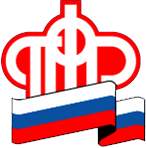 Отделение Пенсионного фонда РФ по Орловской области       302026, г. Орел, ул. Комсомольская, 108, телефон: (486-2) 72-92-41, факс 72-92-07